PANDUAN MENGECILKAN FOTO AGAR BISA DIUPLOAD DI LAMAN LAYANAN UNMPilihlah file foto yang akan dikecil melalui windows explorer, kemudian klik kanan dan pilih open with – microsoft office 2000 (atau versi yang lain). Lihat gambar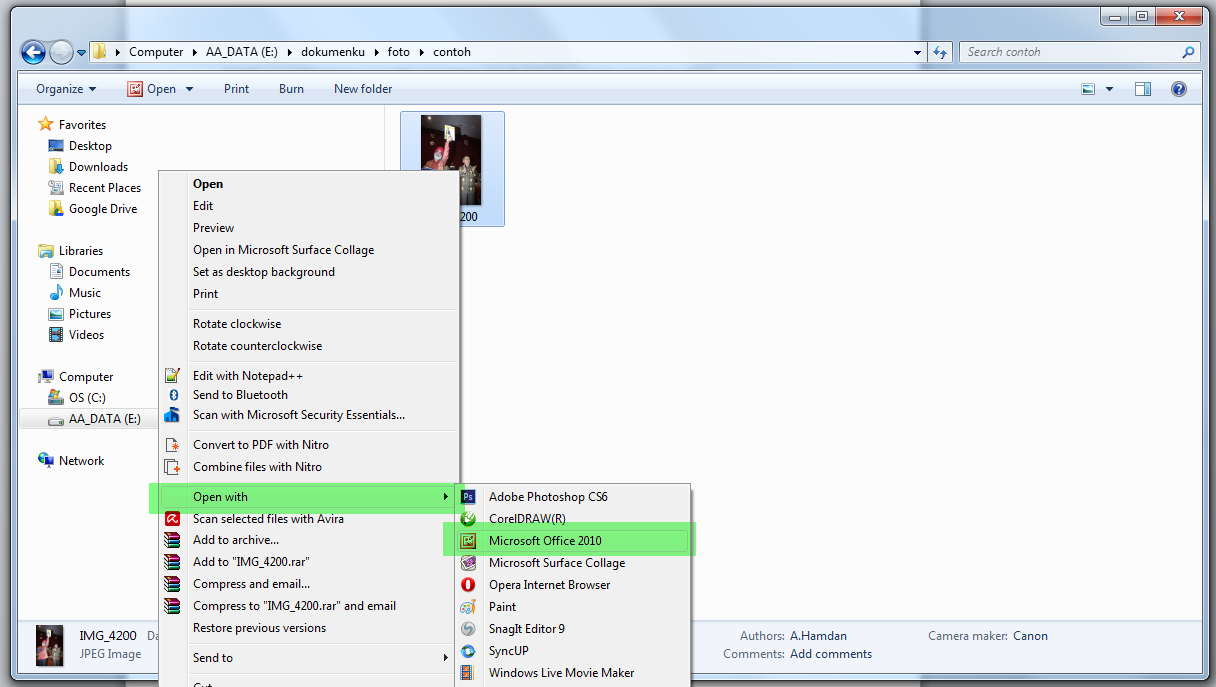 Kemudian klik menu Edit Pictures... (1) , kemudian klik menu Resize (2), lihat gambar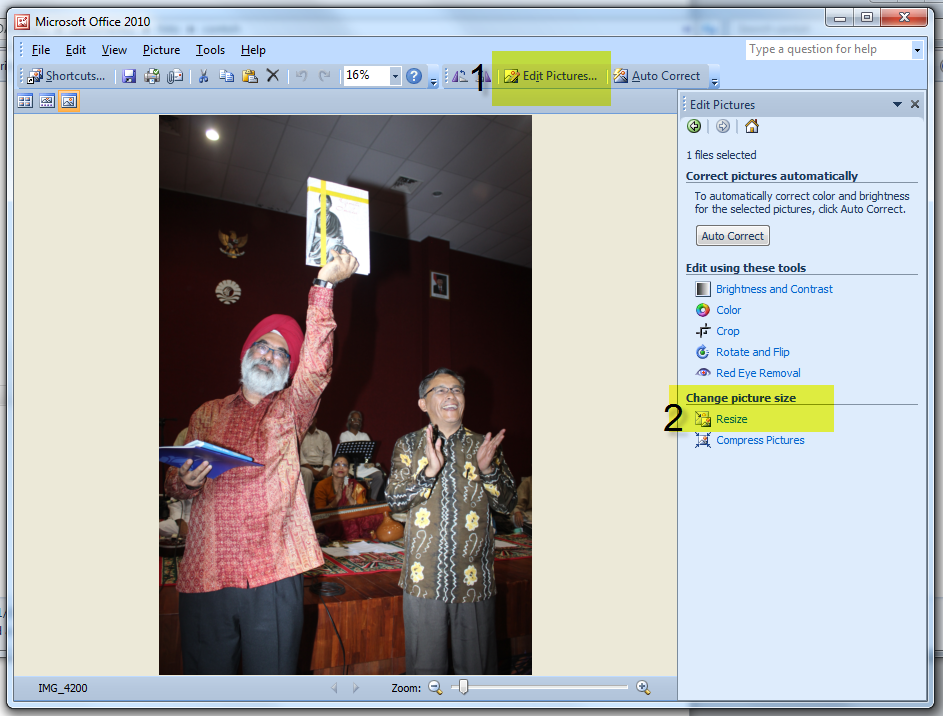 Kemudian pada akan tampil opsi utk meresize gambar pada sebelah kanan aplikasi. Pilih menu Predifined width x height (1), pada menu drop downnya pilih Document – Small (800x600 px) (2).  Dan klik tombol OK (3)  Lihat gambar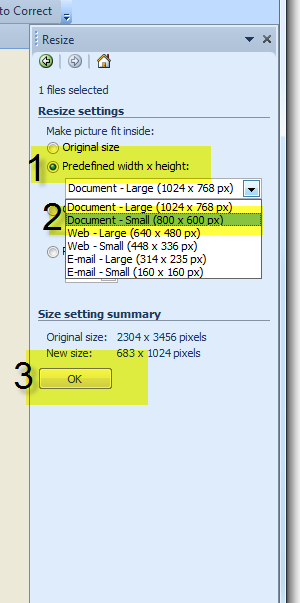 Kemudian simpan gambar anda dengan menggunakan menu file (1), save (2).  Lihat gambar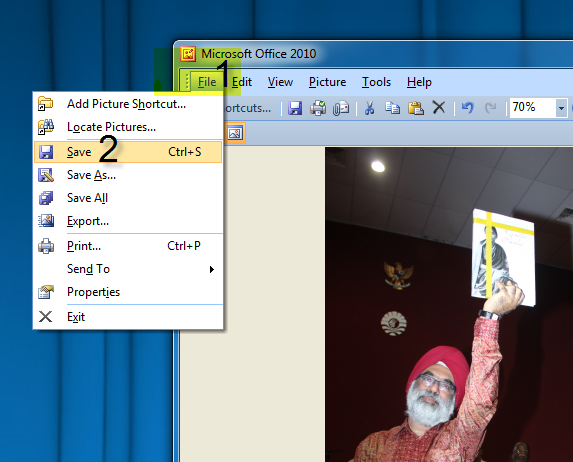 Kemudian pastikan ukuran dan dimensi gambar melalui menu file (1), properties (2)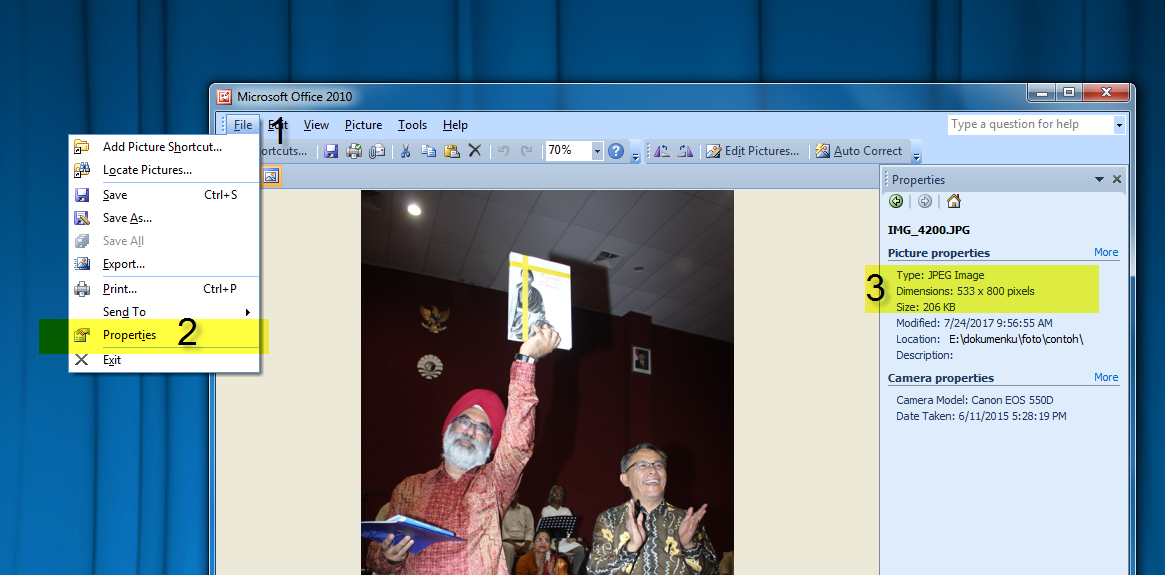 Perhatikan properties gambar (3), pastikan filenya bertipe JPEG image, dimensinya dimensinya tidak lebih dari 800x600 pixel dan ukurannya tidak lebih dari 1 MB (lihat gambar diatas)Selesai. 